Publicado en Madrid el 30/07/2015 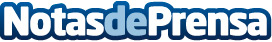 Fraternidad-Muprespa ingresa 300 millones en la Seguridad SocialLos ingresos correspondientes a la gestión del Patrimonio de la Seguridad Social se sitúan en 955,85 millones de euros y aumentan en un 3,82% respecto al ejercicio 2013. Fraternidad-Muprespa arroja un resultado de 81,3 millones en el ejercicio 2014. Con su nuevo Plan Estratégico Corporativo hace una clara apuesta por la calidad y la eficiencia.Datos de contacto:gabineteprensa@fraternidad.comwww.fraternidad.com91.360.8500Nota de prensa publicada en: https://www.notasdeprensa.es/fraternidad-muprespa-ingresa-300-millones-en Categorias: Medicina Finanzas Seguros Recursos humanos http://www.notasdeprensa.es